Anexa   Termeni şi Condiţii de Livrare*Achiziția de ”Mobilier pentru laborator și sală de lectură”Subproiect: Experimentează și Descoperă Fascinația Studenției - EDFSBeneficiar: Universitatea Tehnică ”Gheorghe Asachi” din IașiOfertant: ____________________Valabilitatea ofertei: [a se completa de către Ofertant]1.	Oferta de preț [a se completa de către Ofertant]2.	Preţ fix:  Preţul indicat mai sus este ferm şi fix şi nu poate fi modificat pe durata executării contractului.3.	Grafic de livrare: Livrarea se efectuează în cel mult _______ zile  de la semnarea Contractului, la destinația finală indicată, conform următorului grafic: [a se completa de către Ofertant]4.	Plata facturii se va efectua în lei, 100% la livrarea efectivă a produselor la destinaţia finală indicată, pe baza facturii Furnizorului şi a procesului - verbal de recepţie, conform Graficului de livrare.5.	Garanţie: Bunurile oferite vor fi acoperite de garanţia producătorului cel puţin 1 an de la data livrării către Beneficiar. Vă rugăm să menţionaţi perioada de garanţie şi termenii garanţiei, în detaliu.6.	Instrucţiuni de ambalare:  		Furnizorul va asigura ambalarea produselor pentru a împiedica avarierea sau deteriorarea lor în timpul transportului către destinaţia finală. 7.	 Specificaţii Tehnice:NUMELE OFERTANTULUI_____________________Semnătură autorizată___________________________Locul:Data:Nr. crt.(1)Denumirea produselor(2)Cant(3)Preț unitar(4)Valoare Totală fără TVA(5=3*4)TVA(6=5* %TVA)Valoare totală cu TVA(7=5+6)1”Mobilier de laborator și sală de lectură pentru ROSE-EDFS”Pachetul va conține: Dulap depozitare substante chimice cu uși metalice și flanșă -2 bucDulap pentru laboratorul de fizică -1 bucMasă birou PS (1000x685x755mm)-1 bucScaun model universal reglabil 2 -1 buc Dulap vertical, cu 1 usa si 2 rafturi(402x403x1816mm)-2 bucDulap suspendat cu 2 uși (802x518x372mm)-1 bucCatedră cu sertare (1200x600x750mm)-1 bucScaun scolar, cu inaltimea reglabila (HPL)-1bucTOTALNr. crt.Denumirea produselorCant.Termene de livrareLOT 1”Mobilier de laborator și sală de lectură”A. Specificații tehnice solicitateB. Specificații tehnice ofertate[a se completa de către Ofertant]Denumire produs:  ”Mobilier de laborator și sală de lectură pentru ROSE- EDFSMarca / modelul produsuluiDescriere generală: Pachetul va conține:Dulap depozitare substante chimice cu uși metalice și flanșă -2 bucDulap pentru laboratorul de fizică - 1 bucMasă birou PS (1000x685x755mm) - 1 bucScaun model universal reglabil 2 -1 buc Dulap vertical, cu 1 usa si 2 rafturi(402x403x1816mm) -2 bucDulap suspendat cu 2 uși (802x518x372mm) -1 bucCatedră cu sertare (1200x600x750mm) -1 bucScaun scolar, cu inaltimea reglabila (HPL) -1bucDescriere generalăDetaliile specifice şi standardele tehnice ale produsului ofertatDulap depozitare substante chimice cu uși metalice și flanșă-2 bucDulap pentru depozitarea substanțelor chimice ce 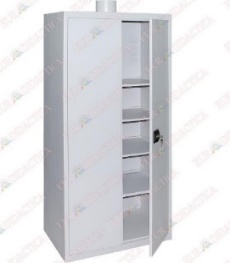 va asigura condițiile de securizare a substanțelor cu grad sporit de periculozitate.Dimensiuni:800x500xH1860±10% 
Caracteristici tehnice: structură din oțel, vopsită în câmp electrostatic, tratată în prealabil cu fosfați, pentru rezistență sporită la reactivi.2 uși pline, prevăzute cu yală.flanșă de diametrul de 150 mm pentru conectarea la un sistem de aerisire.4 polițe consolidate, reglabile pe înălțime.Dulap pentru laboratorul de fizică-1bucDimensiuni: (H – 2000mm; L – 1000mm; l - 500 mm)  ± 10%Material: pal melaminat (rezistent la socuri) si sticla
Culoare: gri
Caracteristici tehnice: Realizat din PAL melaminat de 18 mm, cantuit cu cant ABS. 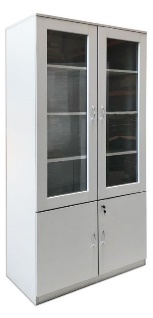 Compartimentul inferior va avea 2 usi de PAL, Compartiment  superior va avea 2 usi cu sticla si rama de PAL. In interior, dulapul va fi compartimentat cu polite usile se vor  inchide cu yale;dotat cu picioruse antiderapante care protejeaza pardoseala3 .Masă birou PS (1000x685x755mm)-1 bucDimensiuni: 1000x685x755mm)  ± 10%Caracteristici tehnice:Structură metalică, vopsită în câmp electrostatic, în culoare gri (RAL 7035);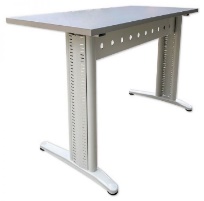 Grindă metalica între cele 2 picioare (vopsită în câmp electrostatic, în culoare gri -RAL 7035), prevăzută cu nișă pentru cabluri;Blat din PAL melaminat de 25mm, cant PVC 2mm; culoare griTălpi: din PVC, reglabil4. Scaun model universal reglabil 2 -1 bucInaltime reglabila sezut: (400-460 mm) ± 5%;Inaltime reglabila totala:(740-800 mm) ± 5% ;Sezut si spatar tip scoică realizat din PVC;Structura: profil de (50x30x1,5mm) ± 5% , din otel, imbinat prin sudura in camp protector de argon, vopsit in camp electrostatic;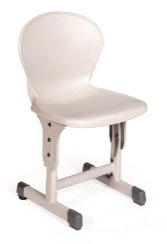 Picioarele structurii sunt prevazute cu talpi din PVC, fixate de structura cu posibilitatea de reglare pe inaltime pentru a prelua eventualele denivelari ale pardoselii; Culoare structură metalică - gri; 5. Dulap vertical, cu 1 usa si 2 rafturi (402x403x1816mm)-2 buc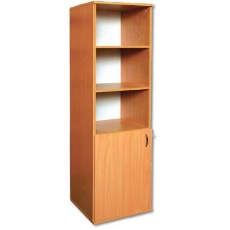 Structura din PAL melaminat de înaltă calitate de 16mm/18mm, cant ABS de 1,00/2,00mm. 
Dimensiune: (402x403x1816mm) ± 10% Culori disponibile: fag Bavaria sau echivalent6. Dulap suspendat cu 2 uși (802x518x372mm)-1 buc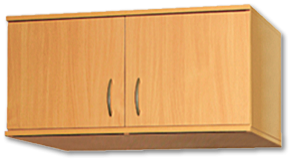 Structura din PAL melaminat de inalta calitate de 16mm/18mm, cant ABS de 1,00/2,00mm. 
Dimensiune: ( 802x518x372mm) ± 10%
Culori disponibile: fag Bavaria sau echivalent7. Catedră cu sertare (1200x600x750mm)-1 buc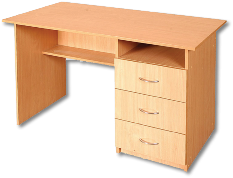 Structura din PAL melaminat de inalta calitate de 16mm/18mm, cant ABS de 1,00/2,00mm. 
Dimensiune: (1200x600x750mm)  ± 10%
Culori disponibile: fag Bavaria sau echivalent8. Scaun scolar, cu inaltimea reglabila (HPL)-1bucStructură: profil rotund din oțel, îmbinat prin sudură robotizata cu argon, vopsit în camp electrostatic si polimerizat.Ajustarea inaltimii: sistem telescopic pe trei nivele: (380-420-460mm) ± 10%. Piciorul: prevazut cu 2 puncte de fixare, capetele de imbinare fiind acoperite cu garnituri din PVC. Baza telescopica are diametrul de 30mm, iar partea de imbinare de 25mm. Tălpi: material plastic rezistent, fixat la ambele capete, pentru a asigura protecţia pardoselii.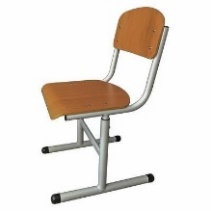 Sezutul si spatarul: placaj multistrat curbat de 8mm, caserat cu HPL.Culori: fag - pentru sezut si spatar; gri metalizat- pentru structura metalică.Dimensiuni: adancime sezut: 380mm, latime: 350mm, inaltime sezut:380mm/420mm/460mm ± 10%Termen de livrare : maxim 30 zile de la semanarea contractului